Муниципальное бюджетное учреждение дополнительного образования«Центр дополнительного образования для детей»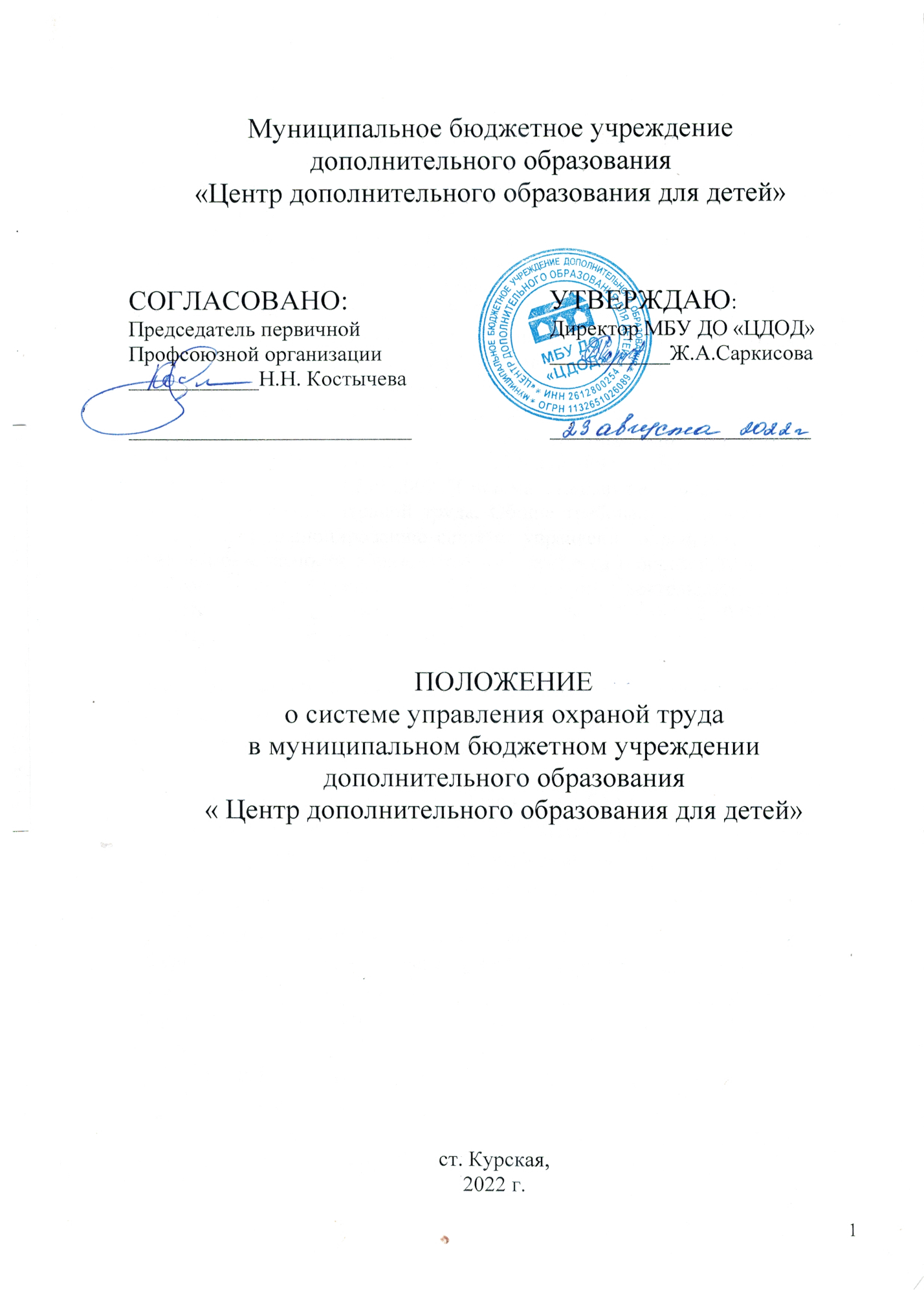 ПОЛОЖЕНИЕо порядке проведения обязательных предварительныхпри поступлении на работу и периодических медицинских осмотров работниковв муниципальном учреждениидополнительного образования«Центр дополнительного образования для детей»ст. Курская 2022г.Настоящее Положение разработано в соответствии со ст. 212-214 Трудового кодекса Российской Федерации, ст. 48 Федерального закона № 273 от 29.12.2012 г. «Об образовании в РФ», Приказом Министерства здравоохранения и социального развития РФ № 302 н от 12 апреля 2011 г. «Об утверждении перечней вредных и (или) опасных производственных факторов и работ, при выполнении которых проводятся обязательные предварительные и периодические медицинские осмотры (обследования), и Порядка проведения обязательных предварительных и периодических медицинских осмотров (обследований) работников, занятых на тяжелых работах и на работах с вредными и (или) опасными условиями труда» (далее Порядок).I. ОБЩИЕ ПОЛОЖЕНИЯ.1.Настоящее положение регламентирует прохождение предварительных и периодических медосмотров сотрудниками муниципального учреждения дополнительного образования «Центр дополнительного образования для детей» Курского муниципального района Ставропольского края (далее - Центр), в целях охраны здоровья населения, предупреждения возникновения и распространения заболеваний.2.Обязательные предварительные медицинские осмотры (обследования) при поступлении на работу (далее - предварительные осмотры) проводятся с целью определения соответствия состояния здоровья лица, поступающего на работу, поручаемой ему работе, а также с целью раннего выявления и профилактики заболеваний.3.Обязательные периодические медицинские осмотры (обследования) (далеепериодические осмотры) проводятся в целях:а) динамического наблюдения за состоянием здоровья работников, своевременного выявления заболеваний, начальных форм профессиональных заболеваний, ранних признаков воздействия вредных и (или) опасных производственных факторов на состояние здоровья работников, формирования групп риска по развитию профессиональных заболеваний;б) выявления заболеваний, состояний, являющихся медицинскими противопоказаниями для продолжения работы, связанной с воздействием вредных и (или) опасных производственных факторов, а так же работ, при выполнении которых обязательно проведение предварительных и периодических медицинских осмотров (обследований) работников в целях охраны здоровья населения, предупреждения возникновения и распространения заболеваний;в) своевременного проведения профилактических и реабилитационных мероприятий, направленных на сохранение здоровья и восстановление трудоспособности работников;г) своевременного выявления и предупреждения возникновения и распространения инфекционных и паразитарных заболеваний;д) предупреждения несчастных случаев на производстве.2. Предварительные и периодические осмотры проводятся медицинскими организациями любой формы собственности, имеющими право на проведение предварительных и периодических осмотров, а также на экспертизу профессиональной пригодности в соответствии с действующими нормативными правовыми актами (далее — медицинские организации). Обязанности по организации проведения предварительных и периодических осмотров работников возлагаются на завхоза Центра. Ответственность за качество проведения предварительных и периодических осмотров работников возлагается на медицинскую организацию.II. ПОРЯДОК ПРОВЕДЕНИЯ ПРЕДВАРИТЕЛЬНЫХ ОСМОТРОВ1. Предварительные осмотры проводятся при поступлении на работу на основании направления на медицинский осмотр (далее - направление), выданного лицу, поступающему на работу, работодателем, то есть руководителем учреждения.2. Направление заполняется на основании утвержденного работодателем списка контингентов и в нем указывается:- наименование учреждения;- вид медицинского осмотра (предварительный или периодический); - фамилия, имя, отчество лица, поступающего на работу (работника); д- дата рождения лица, поступающего на работу (работника); - наименование должности (профессии) или вида работы;- вид работы в соответствии с утвержденным работодателем контингентом работников, подлежащих предварительным (периодическим) осмотрам.3. Направление подписывается руководителем учреждения с указанием его должности, фамилии, инициалов.4. Направление выдается лицу, поступающему на работу (работнику), под роспись.5. Работодатель обязан организовать учет выданных направлений.6. Для прохождения предварительного осмотра лицо, поступающее на работу, представляет в медицинскую организацию следующие документы: - направление;- паспорт (или другой документ установленного образца, удостоверяющий его личность);- медицинскую книжку;- медицинский полис;- СНИЛС.7.Организация и сроки проведения.При проведении предварительных и периодических медицинских осмотров всем обследуемым в обязательном порядке проводятся:- клинический анализ крови- клинический анализ мочи- электрокардиография- цифровая флюорография или рентгенография легких.- все женщины осматриваются акушером-гинекологом с проведением бактериологического и цитологического исследования не реже 1 раза в год;- женщины в возрасте старше 40 лет проходят 1 раз в два года маммографию или УЗИ молочных желез.- участие врача-терапевта, врача-психиатра и врача-нарколога при прохождении предварительного и периодического медицинского осмотра является обязательным для всех категорий обследуемых.При прохождении предварительного и периодических медицинских осмотров все сотрудники учреждения 1 раз в год проходят следующих специалистов:- дерматовенеролог,- отоларинголог,- стоматолог,- инфекционист (по показаниям).При прохождении предварительного и периодических медицинских осмотров для всех сотрудников Центра 1 раз в год проводятся лабораторные и функциональные исследования, предусмотренные законодательством. Сотрудники, не прошедшие предварительные и периодические медицинские осмотры и (или) имеющие следующие медицинские противопоказания, к работе не допускаются:- заболевания и бактерионосительство:- брюшной тиф, паратифы, сальмонеллез, дизентерия;- гельминтозы;- сифилис в заразном периоде;- лепра;- заразные кожные заболевания: чесотка, трихофития, микроспория, парша, актиномикоз с изъязвлениями или свищами на открытых частях тела;- заразные и деструктивные формы туберкулеза легких, внелегочный туберкулез с наличием свищей, бактериурии, туберкулезной волчанки лица и рук;- гонорея (все формы) - только для работников медицинских и детских дошкольных учреждений, непосредственно связанные с обслуживанием детей - на срок проведения лечения антибиотиками и получения отрицательных результатов первого контроля.8. Предварительный осмотр является завершенным в случае осмотра лица, поступающего на работу, всеми врачами-специалистами, а также выполнения полного объема лабораторных и функциональных исследований, предусмотренных Перечнем профессий и должностей работников.9. По окончании прохождения лицом, поступающим на работу, предварительного осмотра медицинской организацией оформляются заключение по результатам предварительного (периодического) медицинского осмотра (далее – Заключение).10. В Заключении указывается:- дата выдачи Заключения;- фамилия, имя, отчество, дата рождения, пол, поступающего на работу (работника);- наименование учреждения работодателя;- наименование должности (профессии) или вида работы;- наименование вредного производственного фактора(ов) и (или) вида работы;- результат медицинского осмотра (медицинские противопоказания выявлены, не выявлены).Заключение подписывается председателем медицинской комиссии с указанием фамилии и инициалов и заверяется печатью медицинской организации, проводившей медицинский осмотр.III. ПОРЯДОК ПРОВЕДЕНИЯ ПЕРИОДИЧЕСКИХ ОСМОТРОВ 1. Частота проведения периодических осмотров определяется типами вредных и (или) опасных производственных факторов, воздействующих на работника, или видами выполняемых работ.2. Внеочередные медицинские осмотры (обследования) проводятся наосновании медицинских рекомендаций, указанных в заключительном акте, оформленном в соответствии с пунктом 43 приказа № 302Н от 12.04.2011г.3. Периодические осмотры проводятся на основании поименных списков, разработанных на основании контингентов работников, подлежащих периодическим и (или) предварительным осмотрам (далее - поименные списки) с указанием вредных (опасных) производственных факторов, а также вида работ.4. В списке контингента работников, подлежащих прохождению предварительного и периодического медицинского осмотра, указывается: наименование профессии (должности) работника согласно штатного расписания; наименование вредного производственного фактора согласно Перечню факторов, а также вредных производственных факторов, установленных в результате аттестации рабочих мест по условиям труда, в результате лабораторных исследований и испытаний, полученных в рамках контрольно-надзорной деятельности, производственного лабораторного контроля.5. Список контингента работников, разработанный и утвержденный руководителем учреждения, направляется в медицинскую организацию. Медицинская организация разрабатывает и представляет директору Центра календарный план проведения медицинского осмотра сотрудников.6. Директор Центра или назначенное им ответственное лицо не позднее, чем за 10 дней до согласованной с медицинской организацией датой начала проведения периодического осмотра обязан ознакомить работников, подлежащих периодическому осмотру, с календарным планом.7. Врачебная комиссия медицинской организации на основании указанных в поимённом списке, вредных производственных факторов или работ определяет необходимость участия в предварительных и периодических осмотрах соответствующих врачей специалистов, а также виды и объемы необходимых лабораторных и функциональных исследований.8. Для прохождения периодического осмотра работник обязан прибыть в медицинскую организацию в день, установленный календарным планом и предъявить в медицинской организации документы, указанные в пункте 6 настоящего Положения.9. Периодический осмотр является завершенным в случае осмотра работника всеми врачами-специалистами, а также выполнения полного объема лабораторных и функциональных исследований, предусмотренных в Перечне факторов или Перечне работ.10. По окончании прохождения работником периодического осмотра медицинской организацией оформляется медицинское заключение.11. Данные о прохождении медицинских осмотров подлежат внесению в личные медицинские книжки и учету лечебно-профилактическими организациями государственной и муниципальной систем здравоохранения, а также органами, осуществляющими федеральный государственный санитарно-эпидемиологический надзор.12. Участники аварийных ситуаций или инцидентов, работники, занятые на работах с вредными и (или) опасными веществами и производственными факторами с разовым или многократным превышением предельно допустимой концентрации (ПДК) или предельно допустимого уровня (ПДУ) по действующему фактору, работники, имеющие (имевшие) заключение о предварительном диагнозе профессионального заболевания, лица со стойкими последствиями несчастных случаев на производстве, а также другие работники в случае принятия соответствующего решения врачебной комиссией не реже одного раза в пять лет проходят периодические осмотры в центрах профпатологии и других медицинских организациях, имеющих право на проведение предварительных и периодических осмотров, на проведение экспертизы профессиональной пригодности и экспертизы связи заболевания с профессией.13. В случае выявления врачом психиатром и (или) наркологом лиц с подозрением на наличие медицинских противопоказаний, соответствующих профилю данных специалистов, к допуску на работы с вредными и (или) опасными производственными факторами, а также к работам, при выполнении которых обязательно проведение предварительных и периодических медицинских осмотров (обследований) работников, указанные лица, в случаях предусмотренных законодательством Российской Федерации, направляются для психиатрического освидетельствования во врачебной комиссии, уполномоченной на то органом здравоохранения.14. По итогам проведения осмотров медицинская организация, не позднее чем через 30 дней после завершения периодического медицинского осмотра, обобщает результаты проведенных периодических осмотров работников и совместно с территориальными органами федерального органа исполнительной власти, уполномоченного на осуществление государственного контроля и надзора в сфере обеспечения санитарно эпидемиологического благополучия населения и представителями работодателя, составляет заключительный акт.15. В заключительном акте указывается:- наименование медицинской организации, проводившей предварительный осмотр, адрес ее местонахождения и код по ОГРН; - дата составления акта; - наименование учреждения работодателя; - общая численность работников, в том числе женщин, работников в возрасте до 18 лет, работников, которым установлена стойкая степень утраты трудоспособности; - численность работников, занятых на тяжелых работах и на работах с вредными и (или) опасными условиями труда;-  численность работников, занятых на работах, при выполнении которых обязательно проведение	периодических медицинских осмотров (обследований), в целях охраны здоровья населения, предупреждения возникновения и распространения заболеваний, в том числе женщин, работников в возрасте до 18 лет, работников, которым установлена стойкая степень утраты трудоспособности;- численность	работников,	подлежащих периодическому медицинскомуосмотру, в том числе женщин, работников в возрасте до 18 лет, работников, которым установлена стойкая степень утраты трудоспособности;-  процент охвата работников периодическим медицинским осмотром; - список лиц прошедших периодический медицинский осмотр с указанием пола, даты рождения, заключения медицинской комиссии; - численность	работников,	не	завершивших периодический медицинскийосмотр, в том числе женщин, работников в возрасте до 18 лет, работников, которым установлена стойкая степень утраты трудоспособности; - численность	работников,	не	прошедших периодический медицинский осмотр, в том числе женщин, работников в возрасте до 18 лет, работников, которым установлена стойкая степень утраты трудоспособности; - список работников, не прошедших периодический медицинский осмотр;-  численность работников, не имеющих медицинские противопоказания к работе;- численность	работников,	имеющих	временные	медицинскиепротивопоказания к работе;- численность	работников,	имеющих	постоянные	медицинскиепротивопоказания к работе;- численность работников, нуждающихся в проведении дополнительного обследования (заключение не дано);- численность работников, нуждающихся в обследовании в центре профпатологии;- численность работников, нуждающихся в амбулаторном обследовании и лечении; - численность работников, нуждающихся в стационарном обследовании и лечении;- численность работников, нуждающихся в санаторно-курортном лечении;-  численность работников, нуждающихся в диспансерном наблюдении;-  список лиц с установленным предварительным диагнозом профессионального заболевания с указанием пола, даты рождения; - профессии (должности), вредных и (или) опасных производственных факторов и работ;- перечень впервые установленных хронических соматических заболеваний с указанием класса заболеваний по Международной классификации болезней - 10 (далее - МКБ-10); - перечень впервые установленных профессиональных заболеваний с указанием класса заболеваний по МКБ-10; - результаты выполнения рекомендаций предыдущего заключительного акта.16. Заключительный акт утверждается председателем врачебной комиссии и заверяется печатью медицинской организации.17. Заключительный акт составляется в четырех экземплярах, которые направляются медицинской организацией в течение 5 рабочих дней с даты утверждения акта работодателю, в центр профпатологии субъекта Российской Федерации, территориальный орган федерального органа исполнительной власти, уполномоченного на осуществление государственного контроля и надзора в сфере обеспечения санитарно эпидемиологического благополучия населения. Один экземпляр заключительного акта хранится в медицинской организации, проводившей периодические осмотры, в течение 50 лет. Инструкцию разработал ___________________/_____________________/СОГЛАСОВАННО:                                                 УТВЕРЖДАЮ:Председатель профсоюзной                                    Директор МБУ ДО «ЦДОД»организации                                                               ________ Ж.А. Саркисова_________ Н.Н. Костычева                                     «___»_____________20___г.ПЕРЕЧЕНЬПрофессий и должностей работников, подлежащих обязательным предварительным и периодическим медицинским осмотрам (обследованиям)№ п/пНаименование должностейПериодичность Вредные опасные производственныеОснование 1Директор 1 раз в годРаботы в образовательных организациях всех видов и типовПриказ Минздравсоцразвития № 302Н от 12.04.2011г.2Заместитель директора1 раз в годРаботы в образовательных организациях всех видов и типовПриказ Минздравсоцразвития № 302Н от 12.04.2011г.3Методист 1 раз в годРаботы в образовательных организациях всех видов и типовПриказ Минздравсоцразвития № 302Н от 12.04.2011г.4Педагог-организатор1 раз в годРаботы в образовательных организациях всех видов и типовПриказ Минздравсоцразвития № 302Н от 12.04.2011г.5Педагог дополнительного образования1 раз в годРаботы в образовательных организациях всех видов и типовПриказ Минздравсоцразвития № 302Н от 12.04.2011г.6Музыкальный руководитель1 раз в годРаботы в образовательных организациях всех видов и типовПриказ Минздравсоцразвития № 302Н от 12.04.2011г.7Заведующий хозяйством1 раз в годРаботы в образовательных организациях всех видов и типовПриказ Минздравсоцразвития № 302Н от 12.04.2011г.8Художник 1 раз в годРаботы в образовательных организациях всех видов и типовПриказ Минздравсоцразвития № 302Н от 12.04.2011г.9Уборщик служебных помещений1 раз в годРаботы в образовательных организациях всех видов и типовПриказ Минздравсоцразвития № 302Н от 12.04.2011г.10Рабочий по комплексному обслуживанию и ремонту зданий и сооружений1 раз в годРаботы в образовательных организациях всех видов и типовПриказ Минздравсоцразвития № 302Н от 12.04.2011г.11Садовник 1 раз в годРаботы в образовательных организациях всех видов и типовПриказ Минздравсоцразвития № 302Н от 12.04.2011г.